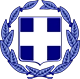 ΕΛΛΗΝΙΚΗ ΔΗΜΟΚΡΑΤΙΑΥΠΟΥΡΓΕΙΟ ΠΑΙΔΕΙΑΣ ΚΑΙ ΘΡΗΣΚΕΥΜΑΤΩΝΠΕΡΙΦΕΡΕΙΑΚΗ Δ/ΝΣΗ Α/ΘΜΙΑΣ ΚΑΙ Β/ΘΜΙΑΣΕΚΠ/ΣΗΣ ΚΕΝΤΡΙΚΗΣ ΜΑΚΕΔΟΝΙΑΣΔΙΕΥΘΥΝΣΗ Δ.Ε. ΑΝΑΤ. ΘΕΣ/ΝΙΚΗΣ1ο ΗΜΕΡΗΣΙΟ ΓΕΝΙΚΟ ΛΥΚΕΙΟ ΠΥΛΑΙΑΣ ΘΕΣΣΑΛΟΝΙΚΗΣΙΣΜΗΝΗΣ 4, 55535 - ΠΥΛΑΙΑ Τηλ.: 2310303641, Φαξ: 2310303614	E-mail: mail@1lyk-pylaias.thess.sch.grΠΡΟΚΗΡΥΞΗ- ΕΚΔΗΛΩΣΗ ΕΝΔΙΑΦΕΡΟΝΤΟΣ ΓΙΑ ΠΡΟΓΡΑΜΜΑΤΙΖΟΜΕΝΗ ΕΚΔΡΟΜΗ- ΜΕΤΑΚΙΝΗΣΗ ΜΑΘΗΤΩΝ ΤΟΥ 1ου ΓΕΝΙΚΟΥ ΛΥΚΕΙΟΥ ΠΥΛΑΙΑΣ ΘΕΣΣΑΛΟΝΙΚΗΣ.Κύριοι,Παρακαλούμε να μας καταθέσετε οικονομική προσφορά που να συμπεριλαμβάνει όλα τα έξοδα, όπως ΦΠΑ, ασφάλεια μεταφοράς κλπ για την μετακίνηση που σχεδιάζει να πραγματοποιήσουν οι Α και Β τάξεις του σχολείου μας, στις 5 Μαϊου 2022 στην περιοχή Χανιώτη Χαλκιδικής,  σύμφωνα με την Δ1α/Γ.Π.οικ. 55254/ΦΕΚ 4187/τ.Β΄/10-09-2021 Κ.Υ.Α.Για το σκοπό αυτό σας στέλνουμε τα απαραίτητα στοιχεία που πρέπει να λάβετε υπόψη σας:Προορισμός: Χανιώτη ΧαλκιδικήςΣυμμετέχοντες μαθητές: 200Συμμετέχοντες καθηγητές: 10  συνοδοί εκπαιδευτικοίΗμερομηνία:  5 Μαϊου 2022Μετακίνηση: Οδικώς Αναχώρηση: 5 Μαϊου 2022 ώρα 8.30πμ από το σχολείο, Ισμήνης 4, 55535 Πυλαία - ΘεσσαλονίκηΕπιστροφή: 5 Μαϊου 2022  ώρα 19:00 στο σχολείο, Ισμήνης 4, 55535 Πυλαία - ΘεσσαλονίκηΑσφάλεια: ταξιδιωτική ασφάλεια μεταφορών σε περίπτωση ατυχήματος και ιατροφαρμακευτικής περίθαλψης. Ασφάλιση που καλύπτει τα έξοδα σε περίπτωση ατυχήματος ή ασθενείας και ασφάλεια αστικής ευθύνηςΕγγυήσεις: υπεύθυνη δήλωση ότι διαθέτετε το ειδικό σήμα λειτουργίας, το οποίο βρίσκεται σε ισχύ.Κόστος: συνολικό,  και ανά μαθητή (για να γίνει η αξιολόγηση)Σε περίπτωση αποδεδειγμένης αδυναμίας συμμετοχής μαθητή/ μαθήτριας στην εκδρομή θα επιστρέφεται όλο το ποσό στο μαθητή/ μαθήτρια (βάσει του συμβολαίου). Οι κλειστές προσφορές θα γίνονται δεκτές μέχρι την Τρίτη, 5 Απριλίου 2022, ώρα 11:00. Οι προσφορές που δεν θα συμπεριλαμβάνουν τις παραπάνω προϋποθέσεις δεν θα γίνονται αποδεκτές.Μετά την λήξη της προθεσμίας καμία προσφορά δε θα γίνει δεκτή.Η επιτροπή, που θα επιλέξει το πρακτορείο το οποίο θα μας βοηθήσει στην εκδρομή μας, θα συνεδριάσει την Τρίτη, 5 Απριλίου 2022, ώρα 11:30, στο γραφείο της Δ/ντριας του 1ου ΓΕΛ Πυλαίας. Για οποιαδήποτε πληροφορία μπορείτε να απευθύνεστε στην διευθύντρια του σχολείου, όλες τις εργάσιμες ημέρες και ώρες στο τηλέφωνο του εγγράφου.Παρακαλούμε για την άμεση ανάρτηση στη σελίδα της Διεύθυνσης.        Η αναπληρώτρια Διευθύντρια                                                                                                                                              Φράγκου Πολυξένη              ΠΕ03 ΜαθηματικόςΑΝΑΡΤΗΤΕΑ ΣΤΟ ΔΙΑΔΙΚΤΥΟ2017 – 2018ΑΝΑΡΤΗΤΕΑ ΣΤΟ ΔΙΑΔΙΚΤΥΟ2017 – 2018Θεσσαλονίκη, 30/3/2022Θεσσαλονίκη, 30/3/2022Αρ. Πρωτ: 47Αρ. Πρωτ: 47 ΠΡΟΣ:  Τα Πρακτορεία ταξιδίων του Πίνακα                αποδεκτών (έδρες τους) ΠΡΟΣ:  Τα Πρακτορεία ταξιδίων του Πίνακα                αποδεκτών (έδρες τους)ΚΟΙΝ.: ΔΔΕ Ανατολικής ΘεσσαλονίκηςΚΟΙΝ.: ΔΔΕ Ανατολικής Θεσσαλονίκης